Уважаемые студенты!Приглашаем вас пройти тренинг «Ориентация и планирование карьерного роста» в Центре развития личности ФГБОУ ВО ЧГМА              Сегодня успешное построение карьеры – это одна из основных составляющих жизни почти каждого, кто хочет добиться успехов в своей профессиональной деятельности. Тренинг карьерного роста ориентирован  на студентов, стоящих перед выбором и имеющих затруднения с  дальнейшим выбором специализации,  студентов и молодых специалистов, планирующих построить карьеру и найти способы осуществить задуманное.        Тренинг  карьерного роста учит теории и практике построения карьеры. Секретные способы помогут вам добиться желаемых успехов в учебе и  дальнейшей  работе быстро и легко. Итак, кому, в первую очередь, следует посетить тренинг карьерного роста:студентам, стоящим перед выбором и имеющим затруднения с  дальнейшим выбором специализации в академии;студентам, планирующим развитие своей будущей карьеры;студентам, планирующим  в ближайшее будущее устраиваться на работу;молодым специалистам, для которых важна самореализация.Тренинг позволит: - Определить и выбрать правильное направление в процессе выбора;
- Сканировать возможную реальность;
- Оценить «кто я?»;
- Выработать стратегический план;
- Улучшить маркетинг себя.      В современном постоянно развивающемся мире найти свое место сложно, но можно. Важно самому захотеть это, сделать первый шаг в верном направлении. Посетите тренинг построения карьеры, а остальные шаги вы самостоятельно проделаете вверх по карьерной лестнице.Тренинг будет проходить в Центре развития личности студента 18 апреля в 17.30 ч.Запись ведется по тел. +79143588386.Уважаемые студенты!В Центре развития личности студента будет проходить тренинг «Школа лидерства».Лидерство — инструмент, который позволяет  воплотить в жизнь смелые планы  и умения организации и управления группой. Тренинг на развитие и формирование лидерских знаний, умений и навыков  позволит сформировать в себе позицию лидерства.Тренинг поможет студентам – старостам групп:Увидеть, сформировать и развить свои лидерские качества;Увидеть свои лидерские  перспективы; Развить  уверенность в себе как в лидере; Сформировать настрой на преодоление препятствий;  Развить  умения эффективного влияния на людей;Обучиться навыкам   командообразования;Освоить навыки  эффективного принятия решений в группе.На тренинг приглашаются старосты групп  1-2 курсов всех факультетов.До встречи на тренинге!Уважаемые студенты!В Центре развития личности студента планируется проведениетренинга «Сплоченность студенческой группы»              Групповая сплоченность является необходимым условием для создания комфортного микроклимата в коллективе. Групповой сплоченности способствуют: положительное эмоциональное состояние студентов, дружеская располагающая атмосфера в группе; позитивные взаимоотношения и симпатии между участниками, взаимопонимание. Таким образом, когда в группе создан комфортный микроклимат, ее участники обретают уверенность в дальнейшей студенческой жизни и  стремятся добиваться успехов в учебе.  Тренинг на сплочение коллектива – один из эффективных способов создания такой атмосферы.Данный тренинг поможет вашей группе:1.    Сформировать благоприятный психологический климат в группе;2.    Научиться  находить сходства у участников группы для улучшения взаимодействия между вами;3.     Определить и изменить психологическую атмосферу в группе;4.     Осознать каждому студенту  свою роль, функции в группе;5.     Развить умение работать в команде;6.     Сплотить вашу группу.Заявки на участие в тренинге вы можете подать своему куратору или позвонить по тел. +79143588386.До встречи на тренинге!Уважаемые студенты!В Центре развития личности студента проводится тренинг для молодых студенческих семей «Мы - вместе. Мы – счастливы».Программа тренинга  включает следующие темы и вопросы:Семья – крепость, семья – санаторий, семья – театр, семья – дурдом и какие еще есть семьи……Для чего мы решили быть вместе;Семейные роли, которые мы играем;Семейные мифы и иллюзии;Влияние родителей, или откуда берутся анекдоты о теще и свекрови;Тонкость супружеской сексуальной жизни;Психосоматика  или откуда появляется головная боль;Недостаток внимания, или как трансформируются романтические     отношения;Семейные конфликты, или как рождаются скандалы и истерики;"Волшебные слова", или как донести то, что ощущаешь;Противоречивые вопросы семейной жизни и как их еще можно решать;Общий досуг и как сохранить свое свободное пространство;С милым рай в шалаше, или как материальное состояние влияет на семейное счастье.И многие другие семейные вопросы…….Участники: супружеские студенческие пары, супружеские пары, где один из членов молодой семьи является студентом.Тренинг будет проходить в Центре развития личности студента 25 апреля в 17.30 ч.Запись на тренинг ведется по тел. +79143588386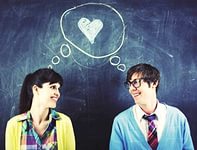 Уважаемые студенты!В Центре развития личности студента будет проходитьТренинг «Тайм-менеджмент. Формирование навыков планирования и распределения своего времени».На тренинге вы:Получите интересную информацию  о важности планирования времени своей жизни.Овладеете  и закрепите  метод АТ.Получите  конкретные инструменты, помогающие грамотно планировать время.Научитесь составлять  список жизненных целей и  наметите их план реализации.Получите информацию  о способах структурирования времени.Увидите и оцените  важность изменения установок «долженствования» на установки сознательного выбора.Получите практические навыки  по планированию времени.Тренинг будет проходить в Центре развития личности студента 27 апреля в 17.30 ч.Запись на тренинг ведется по тел. +79143588386